'ďvspolečnost je držitelem certifikátů systému řízení jakosti dle normy ISO 9001:2009DODATEK č. 1 ke smlouvě č. 11/2017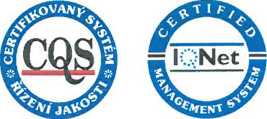 o veřejných službách v přepravě cestujících, který uzavírají:Smluvní stranyObchodní firmaSídloIČDIČBankovní spojení Číslo účtu Obchodní rejstřík Zastoupená(dále též dopravce)NázevSídloIČBankovní spojení Číslo účtu Zastoupená(dále též objednatel)DOPRAVNÍ PODNIK měst Mostu a Litvínova, a. s.434 01 Most, tř. Budovatelů 1395/2362242504CZ62242504XXXXXXKrajský soud v Ústí nad Labem, Oddíl B, vložka 660 Zdeňkem Brabcem, předsedou představenstva Bc. Danielem Dunovským, místopředsedou představenstva a ředitelem akciové společnostiaMěsto Lom, se sídlem MÚL435 11 Lom, Náměstí republiky 1300266035vXXXXXXBc. Kateřinou Schwarzovou, starostkouČlánek 1Smluvní strany uzavřely dne 10. prosince 2016 smlouvu č. 11/2017 o veřejných službách v přepravě cestujících, jejímž předmětem je závazek dopravce zajišťovat ve prospěch města po dobu účinnosti této smlouvy dopravní obslužnost formou městské hromadné dopravy v rozsahu stanoveném touto smlouvou a dále závazek města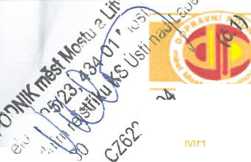 O.) LOposkytnout dopravci kompenzaci ze svého rozpočtu v rozsahu stanoveném touto smlouvou.Článek 2Smluvní strany tímto sjednávají změnu výše uvedené smlouvy v článku II, odstavec 6, 7, 8. 9 a článku IX, odstavec 1.Článek II. odstavec 6 :Do doby aktualizace ceny byla pro rok 2018 stanovena cena dopravního výkonu ve výši 38,44 Kč za 1 km. Tato částka vyplývá z dopravcem předloženého předběžného finančního modelu. Celková výše kilometru je dána rozsahem dopravní obslužnosti specifikovaným v přílohách č. 1 a 3 smlouvy. Na tomto základě je pro smluvní období 2018 odhad kompenzace stanoven ve výši 298 tis. Kč.Článek II, odstavec 7 :Cena dopravního výkonu a výše kompenzace na rok 2018 bude stanovena v závislosti na meziročním zvýšení či snížení průměrné hrubé nominální mzdy vyhlášené Českým statistickým úřadem a spotřebitelské ceny motorové nafty, resp. LPG vyhlášené Českým statistickým úřadem.Článek IT odstavec 8 :Do doby než Český statistický úřad vyhlásí hodnoty ukazatelů uvedených v bodě 7 tohoto článku, bude dopravce fakturovat cenu dopravního výkonu na úrovni roku 2017. Po vyhlášení zmíněných hodnot ukazatelů bude uzavřen dodatek k této smlouvě, který bude aktualizovat kompenzaci a cenu dopravního výkonu pro rok 2018.Článek II, odstavec 9 :Na rozdíl vzniklý fakturací v roce 2018 za cenu dopravního výkonu roku 2017 vystaví dopravce městu opravný daňový doklad (vrubopis/dobropis) spolu s výpočtem rozdílu.Článek IX, odstavec 1 :Smlouvaje uzavřena na dobu určitou od 11. prosince 2016 do 31. prosince 2018.Ostatní ujednání výše uvedené smlouvy zůstávají nezměněna.Článek 3. 1 Tento dodatek nabývá platnosti a účinnosti dnem podpisu oběma smluvními stranami..2 Smluvní strany shodně uznávají a prohlašují, že od 1. 1. 2018 dopravce poskytoval
plnění a objednatel přijímal plnění a to na základě podmínek sjednaných mezi stranami
v předchozí neformální ústní dohodě, které jsou shodné s podmínkami sjednanými
v tomto Dodatku č. 1 ke smlouvě č. 11/17 o veřejných službách v přepravě cestujících.
Tento Dodatek č. 1 ke smlouvě č. 11/17 o veřejných službách v přepravě cestujících ode
dne uzavření výše specifikovanou ústní dohodu v celém rozsahu nahrazuje.Strana 2Tento dodatek smlouvy o zajišťování přepravy osob smluvní strany sjednaly nikoliv pod nátlakem či za nápadně nevýhodných podmínek.Tento dodatek smlouvy je sepsán ve dvou vyhotoveních, z nichž objednatel a dopravce obdrží 1 vyhotovení.Za dopravce: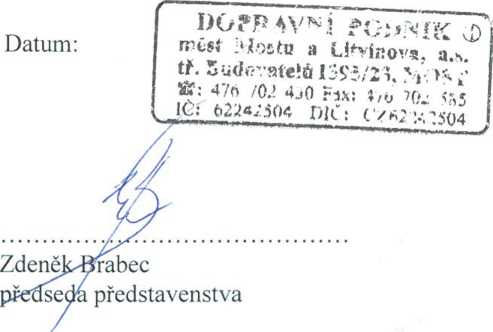 Za objednatele:Datum: MÉSTO LOM ©se sídlem Městský úřad Lom
nám. Republiky čp. 13, 435 II Lom
IČO; 00266035, DIČ^BC^i266035Bc. Kateřina Schwarzová
starostka města LomBc. Daniel Dunovskýmístopředseda představenstva aředitel akciové společnostiStrana 3